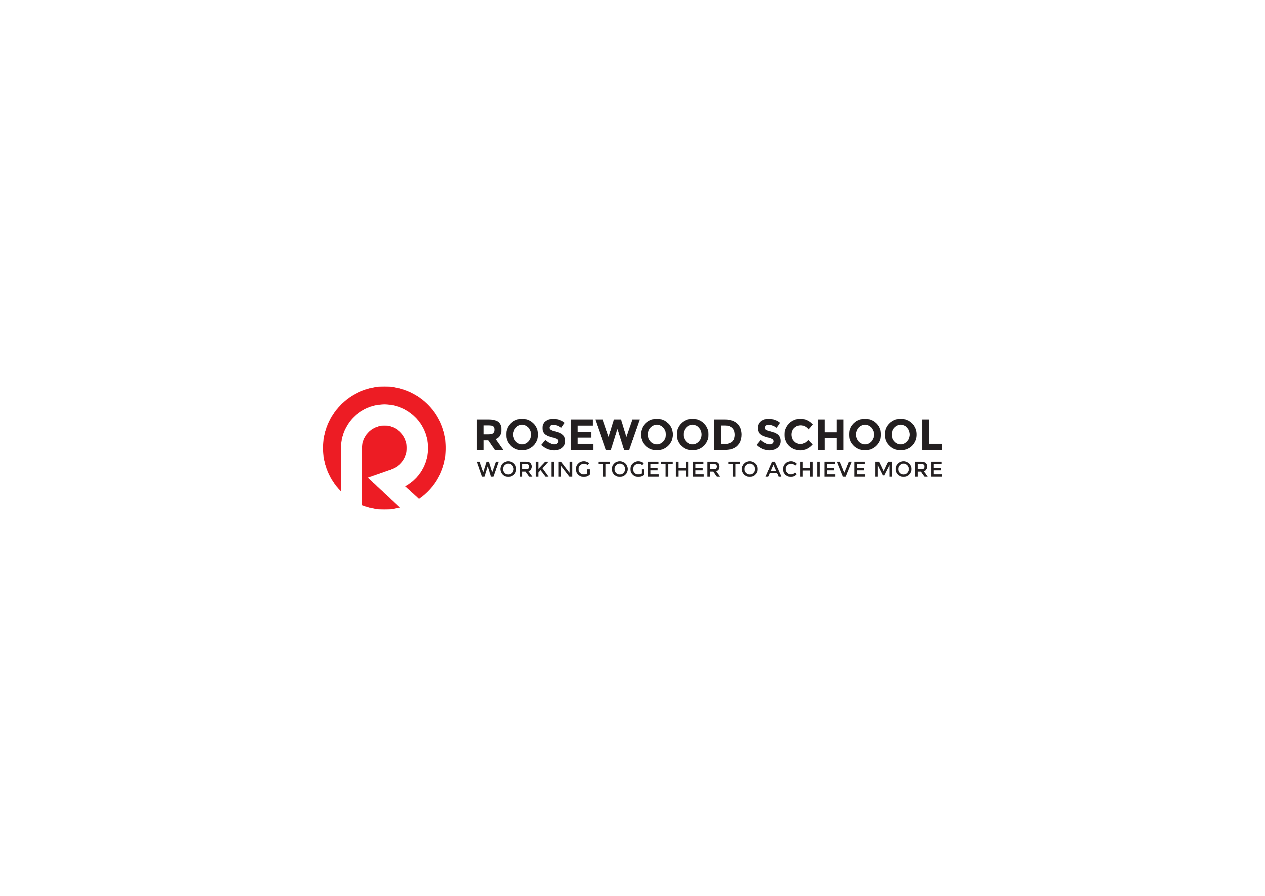 . Person Specification:  English Teacher Person Specification:  English Teacher CriteriaCandidates should offer evidence of the following -ExperienceGood classroom management skillsGood knowledge of strategies Qualifications/TrainingQualified Teacher StatusDegree in English Practical SkillsAbility to teach English across the age and ability range 11-16Excellent Communication SkillsGood IT skillsPersonal Qualities & Attributes A knowledge of equality and diversity issuesA commitment to challenging students to reach the highest possible standardKnowledge of recent developments in teaching and learningAn effective team playerAn adaptable and flexible approach Knowledge of safeguarding in schools